проект[ а р а р                                                                          р е ш е н и еО секретариате  тридцать четвертого  заседания Совета сельского поселения Юмашевский  сельсовет муниципального района Чекмагушевский район Республики БашкортостанВ соответствии со статьей 29 Регламента Совета сельского поселения Юмашевский  сельсовет муниципального района Чекмагушевский район Республики Башкортостан Совет сельского поселения Юмашевский сельсовет муниципального района Чекмагушевский район Республики Башкортостан решил:избрать  секретарем  тридцать пятого  заседания Совета сельского поселения Юмашевский сельсовет муниципального района Чекмагушевский район Республики Башкортостан - Мустафину Гузель Римовну - депутата от избирательного округа № 9.Глава сельского поселения 				 Е.С.СеменоваБАШ[ОРТОСТАН  РЕСПУБЛИКА]ЫСА[МА{ОШ  РАЙОНЫ муниципаль районЫНЫ@  ЙОМАШ АУЫЛ СОВЕТЫ АУЫЛ БИЛ^м^]Е СОВЕТЫ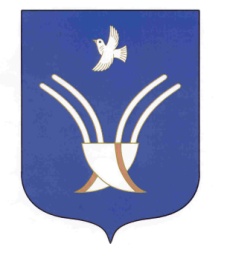       Совет сельского поселения ЮМАШЕВСКИЙ СЕЛЬСОВЕТ  муниципального района Чекмагушевский район Республики Башкортостан